Информация о лицензии на осуществление образовательной деятельности (выписке из реестра лицензий на осуществление образовательной деятельности)Приложение № 1.4Приложение № 1.4http://isga.obrnadzor.gov.ru/rlic/details/0B0F0F0D-0B0F-0F0D-130B-0D0B120B120A110F0F12/http://isga.obrnadzor.gov.ru/rlic/details/0B0F0F0D-0B0F-0F0D-130B-0D0B120B120A110F0F12/http://isga.obrnadzor.gov.ru/rlic/details/0B0F0F0D-0B0F-0F0D-130B-0D0B120B120A110F0F12/бюджетное учреждение высшего образования Ханты-Мансийского автономного округа – Югры «Сургутский государственный университет»бюджетное учреждение высшего образования Ханты-Мансийского автономного округа – Югры «Сургутский государственный университет»бюджетное учреждение высшего образования Ханты-Мансийского автономного округа – Югры «Сургутский государственный университет»Распоряжение о переоформлении лицензии от 04.05.2021 № 629-06Распоряжение о переоформлении лицензии от 04.05.2021 № 629-06ДействуетПолное наименование организации (ФИО индивидуального предпринимателя)Полное наименование организации (ФИО индивидуального предпринимателя)бюджетное учреждение высшего образования Ханты-Мансийского автономного округа – Югры «Сургутский государственный университет»бюджетное учреждение высшего образования Ханты-Мансийского автономного округа – Югры «Сургутский государственный университет»бюджетное учреждение высшего образования Ханты-Мансийского автономного округа – Югры «Сургутский государственный университет»Сокращенное наименованиеСокращенное наименованиеБУ ВО «Сургутский государственный университет», Сургутский государственный университет, СурГУБУ ВО «Сургутский государственный университет», Сургутский государственный университет, СурГУБУ ВО «Сургутский государственный университет», Сургутский государственный университет, СурГУМесто нахождения организацииМесто нахождения организации628412, Ханты-Мансийский автономный округ – Югра, город Сургут, проспект Ленина, дом 1628412, Ханты-Мансийский автономный округ – Югра, город Сургут, проспект Ленина, дом 1628412, Ханты-Мансийский автономный округ – Югра, город Сургут, проспект Ленина, дом 1Места осуществления образовательной деятельностиМеста осуществления образовательной деятельности628403, Ханты-Мансийский автономный округ – Югра, г. Сургут, микрорайон 35А, Спортивное ядро в микрорайоне 35А, 1 пусковой комплекс628403, Ханты-Мансийский автономный округ – Югра, г. Сургут, микрорайон 35А, Спортивное ядро в микрорайоне 35А, 1 пусковой комплекс628403, Ханты-Мансийский автономный округ – Югра, г. Сургут, микрорайон 35А, Спортивное ядро в микрорайоне 35А, 1 пусковой комплексМеста осуществления образовательной деятельностиМеста осуществления образовательной деятельности628403, Ханты-Мансийский автономный округ – Югра, г. Сургут, ул. 50 лет ВЛКСМ, 9А628403, Ханты-Мансийский автономный округ – Югра, г. Сургут, ул. 50 лет ВЛКСМ, 9А628403, Ханты-Мансийский автономный округ – Югра, г. Сургут, ул. 50 лет ВЛКСМ, 9АМеста осуществления образовательной деятельностиМеста осуществления образовательной деятельности628403, Ханты-Мансийский автономный округ – Югра, г. Сургут, ул. 30 лет Победы, 22а628403, Ханты-Мансийский автономный округ – Югра, г. Сургут, ул. 30 лет Победы, 22а628403, Ханты-Мансийский автономный округ – Югра, г. Сургут, ул. 30 лет Победы, 22аМеста осуществления образовательной деятельностиМеста осуществления образовательной деятельности628402, Ханты-Мансийский автономный округ – Югра, г. Сургут, пр. Комсомольский, 16, 42/1628402, Ханты-Мансийский автономный округ – Югра, г. Сургут, пр. Комсомольский, 16, 42/1628402, Ханты-Мансийский автономный округ – Югра, г. Сургут, пр. Комсомольский, 16, 42/1Места осуществления образовательной деятельностиМеста осуществления образовательной деятельности628403, Ханты-Мансийский автономный округ – Югра, г. Сургут, ул. Сибирская, 14/2628403, Ханты-Мансийский автономный округ – Югра, г. Сургут, ул. Сибирская, 14/2628403, Ханты-Мансийский автономный округ – Югра, г. Сургут, ул. Сибирская, 14/2Места осуществления образовательной деятельностиМеста осуществления образовательной деятельности628400, Ханты-Мансийский автономный округ – Югра, г. Сургут, Нефтеюганское шоссе, 20628400, Ханты-Мансийский автономный округ – Югра, г. Сургут, Нефтеюганское шоссе, 20628400, Ханты-Мансийский автономный округ – Югра, г. Сургут, Нефтеюганское шоссе, 20Места осуществления образовательной деятельностиМеста осуществления образовательной деятельности628400, Ханты-Мансийский автономный округ – Югра, г. Сургут, ул. Береговая, 70628400, Ханты-Мансийский автономный округ – Югра, г. Сургут, ул. Береговая, 70628400, Ханты-Мансийский автономный округ – Югра, г. Сургут, ул. Береговая, 70Места осуществления образовательной деятельностиМеста осуществления образовательной деятельности628412, Ханты-Мансийский автономный округ – Югра, г. Сургут, пр. Ленина, 1628412, Ханты-Мансийский автономный округ – Югра, г. Сургут, пр. Ленина, 1628412, Ханты-Мансийский автономный округ – Югра, г. Сургут, пр. Ленина, 1Места осуществления образовательной деятельностиМеста осуществления образовательной деятельности628408, Ханты-Мансийский автономный округ – Югра, г. Сургут, ул. Энергетиков, 8, 14, 22628408, Ханты-Мансийский автономный округ – Югра, г. Сургут, ул. Энергетиков, 8, 14, 22628408, Ханты-Мансийский автономный округ – Югра, г. Сургут, ул. Энергетиков, 8, 14, 22Места осуществления образовательной деятельностиМеста осуществления образовательной деятельностид. 14, часть здания, 20, 22 «Сургутский государственный университет» (блок «Г»), 24, корпус 1д. 14, часть здания, 20, 22 «Сургутский государственный университет» (блок «Г»), 24, корпус 1д. 14, часть здания, 20, 22 «Сургутский государственный университет» (блок «Г»), 24, корпус 1Места осуществления образовательной деятельностиМеста осуществления образовательной деятельности628405, Ханты-Мансийский автономный округ – Югра, г. Сургут, проезд Первопроходцев, 12/1628405, Ханты-Мансийский автономный округ – Югра, г. Сургут, проезд Первопроходцев, 12/1628405, Ханты-Мансийский автономный округ – Югра, г. Сургут, проезд Первопроходцев, 12/1Места осуществления образовательной деятельностиМеста осуществления образовательной деятельности628402, Ханты-Мансийский автономный округ – Югра, город Сургут, улица Федорова, дом 61/1628402, Ханты-Мансийский автономный округ – Югра, город Сургут, улица Федорова, дом 61/1628402, Ханты-Мансийский автономный округ – Югра, город Сургут, улица Федорова, дом 61/1Места осуществления образовательной деятельностиМеста осуществления образовательной деятельности628415, Ханты-Мансийский автономный округ – Югра, г. Сургут, ул. Губкина, 1, 11/1628415, Ханты-Мансийский автономный округ – Югра, г. Сургут, ул. Губкина, 1, 11/1628415, Ханты-Мансийский автономный округ – Югра, г. Сургут, ул. Губкина, 1, 11/1Места осуществления образовательной деятельностиМеста осуществления образовательной деятельностид. 1, строение 6д. 1, строение 6д. 1, строение 6Места осуществления образовательной деятельностиМеста осуществления образовательной деятельности628415, Ханты-Мансийский автономный округ – Югра, г. Сургут, ул. Юности, 1628415, Ханты-Мансийский автономный округ – Югра, г. Сургут, ул. Юности, 1628415, Ханты-Мансийский автономный округ – Югра, г. Сургут, ул. Юности, 1Места осуществления образовательной деятельностиМеста осуществления образовательной деятельности628417, Ханты-Мансийский автономный округ – Югра, г. Сургут, ул. Студенческая, 18628417, Ханты-Мансийский автономный округ – Югра, г. Сургут, ул. Студенческая, 18628417, Ханты-Мансийский автономный округ – Югра, г. Сургут, ул. Студенческая, 18Места осуществления образовательной деятельностиМеста осуществления образовательной деятельности628418, Ханты-Мансийский автономный округ – Югра, г. Сургут, ул. Профсоюзов, 29628418, Ханты-Мансийский автономный округ – Югра, г. Сургут, ул. Профсоюзов, 29628418, Ханты-Мансийский автономный округ – Югра, г. Сургут, ул. Профсоюзов, 29Решение о выдаче приложенияРешение о выдаче приложенияРаспоряжение о переоформлении лицензии от 04.05.2021 № 629-06Распоряжение о переоформлении лицензии от 04.05.2021 № 629-06Распоряжение о переоформлении лицензии от 04.05.2021 № 629-06КодНаименованиеНаименованиеВид ОПУровеньУровеньКвалификацияКвалификацияКвалификациядополнительное образование детей и взрослыхдополнительное образование детей и взрослыхДополнительное образование детей и взрослыхДополнительное образование детей и взрослых-Русский язык как иностранныйРусский язык как иностранныйдополнительное профессиональное образованиеДополнительное профессиональное образованиеДополнительное профессиональное образование01.03.02Прикладная математика и информатикаПрикладная математика и информатикавысшее образование - программы бакалавриатаВысшее образование - бакалавриатВысшее образование - бакалавриатБакалаврБакалаврБакалавр01.04.02Прикладная математика и информатикаПрикладная математика и информатикавысшее образование - программы магистратурыВысшее образование - магистратураВысшее образование - магистратураМагистрМагистрМагистр01.06.01Математика и механикаМатематика и механикавысшее образование - программы подготовки научно-педагогических кадров в аспирантуреВО - подготовка кадров высшей квалификацииВО - подготовка кадров высшей квалификацииИсследователь. Преподаватель-исследовательИсследователь. Преподаватель-исследовательИсследователь. Преподаватель-исследователь02.06.01Компьютерные и информационные наукиКомпьютерные и информационные наукивысшее образование - программы подготовки научно-педагогических кадров в аспирантуреВО - подготовка кадров высшей квалификацииВО - подготовка кадров высшей квалификацииИсследователь. Преподаватель-исследовательИсследователь. Преподаватель-исследовательИсследователь. Преподаватель-исследователь03.03.02ФизикаФизикавысшее образование - программы бакалавриатаВысшее образование - бакалавриатВысшее образование - бакалавриатБакалаврБакалаврБакалавр03.04.02ФизикаФизикавысшее образование - программы магистратурыВысшее образование - магистратураВысшее образование - магистратураМагистрМагистрМагистр03.06.01Физика и астрономияФизика и астрономиявысшее образование - программы подготовки научно-педагогических кадров в аспирантуреВО - подготовка кадров высшей квалификацииВО - подготовка кадров высшей квалификацииИсследователь. Преподаватель-исследовательИсследователь. Преподаватель-исследовательИсследователь. Преподаватель-исследователь04.03.01ХимияХимиявысшее образование - программы бакалавриатаВысшее образование - бакалавриатВысшее образование - бакалавриатБакалаврБакалаврБакалавр04.04.01ХимияХимиявысшее образование - программы магистратурыВысшее образование - магистратураВысшее образование - магистратураМагистрМагистрМагистр04.05.01Фундаментальная и прикладная химияФундаментальная и прикладная химиявысшее образование - программы специалитетаВысшее образование - специалитетВысшее образование - специалитетХимик. Преподаватель химииХимик. Преподаватель химииХимик. Преподаватель химии04.06.01Химические наукиХимические наукивысшее образование - программы подготовки научно-педагогических кадров в аспирантуреВО - подготовка кадров высшей квалификацииВО - подготовка кадров высшей квалификацииИсследователь. Преподаватель-исследовательИсследователь. Преподаватель-исследовательИсследователь. Преподаватель-исследователь05.03.06Экология и природопользованиеЭкология и природопользованиевысшее образование - программы бакалавриатаВысшее образование - бакалавриатВысшее образование - бакалавриатБакалаврБакалаврБакалавр05.04.06Экология и природопользованиеЭкология и природопользованиевысшее образование - программы магистратурыВысшее образование - магистратураВысшее образование - магистратураМагистрМагистрМагистр05.06.01.Науки о ЗемлеНауки о Землевысшее образование - программы подготовки научно-педагогических кадров в аспирантуреВО - подготовка кадров высшей квалификацииВО - подготовка кадров высшей квалификацииИсследователь. Преподаватель-исследовательИсследователь. Преподаватель-исследовательИсследователь. Преподаватель-исследователь06.03.01БиологияБиологиявысшее образование - программы бакалавриатаВысшее образование - бакалавриатВысшее образование - бакалавриатБакалаврБакалаврБакалавр06.04.01БиологияБиологиявысшее образование - программы магистратурыВысшее образование - магистратураВысшее образование - магистратураМагистрМагистрМагистр06.06.01Биологические наукиБиологические наукивысшее образование - программы подготовки научно-педагогических кадров в аспирантуреВО - подготовка кадров высшей квалификацииВО - подготовка кадров высшей квалификацииИсследователь. Преподаватель-исследовательИсследователь. Преподаватель-исследовательИсследователь. Преподаватель-исследователь08.03.01СтроительствоСтроительствовысшее образование - программы бакалавриатаВысшее образование - бакалавриатВысшее образование - бакалавриатБакалаврБакалаврБакалавр08.04.01СтроительствоСтроительствовысшее образование - программы магистратурыВысшее образование - магистратураВысшее образование - магистратураМагистрМагистрМагистр09.03.01Информатика и вычислительная техникаИнформатика и вычислительная техникавысшее образование - программы бакалавриатаВысшее образование - бакалавриатВысшее образование - бакалавриатБакалаврБакалаврБакалавр09.03.02Информационные системы и технологииИнформационные системы и технологиивысшее образование - программы бакалавриатаВысшее образование - бакалавриатВысшее образование - бакалавриатБакалаврБакалаврБакалавр09.03.04Программная инженерияПрограммная инженериявысшее образование - программы бакалавриатаВысшее образование - бакалавриатВысшее образование - бакалавриатБакалаврБакалаврБакалавр09.04.01Информатика и вычислительная техникаИнформатика и вычислительная техникавысшее образование - программы магистратурыВысшее образование - магистратураВысшее образование - магистратураМагистрМагистрМагистр09.04.02Информационные системы и технологииИнформационные системы и технологиивысшее образование - программы магистратурыВысшее образование - магистратураВысшее образование - магистратураМагистрМагистрМагистр09.06.01Информатика и вычислительная техникаИнформатика и вычислительная техникавысшее образование - программы подготовки научно-педагогических кадров в аспирантуреВО - подготовка кадров высшей квалификацииВО - подготовка кадров высшей квалификацииИсследователь. Преподаватель-исследовательИсследователь. Преподаватель-исследовательИсследователь. Преподаватель-исследователь11.03.02Инфокоммуникационные технологии и системы связиИнфокоммуникационные технологии и системы связивысшее образование - программы бакалавриатаВысшее образование - бакалавриатВысшее образование - бакалавриатБакалаврБакалаврБакалавр11.04.02Инфокоммуникационные технологии и системы связиИнфокоммуникационные технологии и системы связивысшее образование - программы магистратурыВысшее образование - магистратураВысшее образование - магистратураМагистрМагистрМагистр13.03.02Электроэнергетика и электротехникаЭлектроэнергетика и электротехникавысшее образование - программы бакалавриатаВысшее образование - бакалавриатВысшее образование - бакалавриатБакалаврБакалаврБакалавр13.04.02Электроэнергетика и электротехникаЭлектроэнергетика и электротехникавысшее образование - программы магистратурыВысшее образование - магистратураВысшее образование - магистратураМагистрМагистрМагистр20.03.01Техносферная безопасностьТехносферная безопасностьвысшее образование - программы бакалавриатаВысшее образование - бакалавриатВысшее образование - бакалавриатБакалаврБакалаврБакалавр20.04.01Техносферная безопасностьТехносферная безопасностьвысшее образование - программы магистратурыВысшее образование - магистратураВысшее образование - магистратураМагистрМагистрМагистр20.05.01Пожарная безопасностьПожарная безопасностьвысшее образование - программы специалитетаВысшее образование - специалитетВысшее образование - специалитетСпециалистСпециалистСпециалист27.03.04Управление в технических системахУправление в технических системахвысшее образование - программы бакалавриатаВысшее образование - бакалавриатВысшее образование - бакалавриатБакалаврБакалаврБакалавр27.04.04Управление в технических системахУправление в технических системахвысшее образование - программы магистратурыВысшее образование - магистратураВысшее образование - магистратураМагистрМагистрМагистр27.06.01Управление в технических системахУправление в технических системахвысшее образование - программы подготовки научно-педагогических кадров в аспирантуреВО - подготовка кадров высшей квалификацииВО - подготовка кадров высшей квалификацииИсследователь. Преподаватель-исследовательИсследователь. Преподаватель-исследовательИсследователь. Преподаватель-исследователь30.06.01Фундаментальная медицинаФундаментальная медицинавысшее образование - программы подготовки научно-педагогических кадров в аспирантуреВО - подготовка кадров высшей квалификацииВО - подготовка кадров высшей квалификацииИсследователь. Преподаватель-исследовательИсследователь. Преподаватель-исследовательИсследователь. Преподаватель-исследователь31.02.01Лечебное делоЛечебное делосреднее профессиональное образование - программы подготовки специалистов среднего звенаСреднее профессиональное образованиеСреднее профессиональное образованиеФельдшерФельдшерФельдшер31.02.02Акушерское делоАкушерское делосреднее профессиональное образование - программы подготовки специалистов среднего звенаСреднее профессиональное образованиеСреднее профессиональное образованиеАкушерка/акушерАкушерка/акушерАкушерка/акушер31.02.03Лабораторная диагностикаЛабораторная диагностикасреднее профессиональное образование - программы подготовки специалистов среднего звенаСреднее профессиональное образованиеСреднее профессиональное образованиеМедицинский лабораторный техник Медицинский технологМедицинский лабораторный техник Медицинский технологМедицинский лабораторный техник Медицинский технолог31.05.01Лечебное делоЛечебное деловысшее образование - программы специалитетаВысшее образование - специалитетВысшее образование - специалитетВрач-лечебникВрач-лечебникВрач-лечебник31.05.02ПедиатрияПедиатриявысшее образование - программы специалитетаВысшее образование - специалитетВысшее образование - специалитетВрач-педиатрВрач-педиатрВрач-педиатр31.06.01Клиническая медицинаКлиническая медицинавысшее образование - программы подготовки научно-педагогических кадров в аспирантуреВО - подготовка кадров высшей квалификацииВО - подготовка кадров высшей квалификацииИсследователь. Преподаватель-исследовательИсследователь. Преподаватель-исследовательИсследователь. Преподаватель-исследователь31.08.01Акушерство и гинекологияАкушерство и гинекологиявысшее образование - программы ординатурыВО - подготовка кадров высшей квалификацииВО - подготовка кадров высшей квалификацииВрач - акушер-гинекологВрач - акушер-гинекологВрач - акушер-гинеколог31.08.02Анестезиология-реаниматологияАнестезиология-реаниматологиявысшее образование - программы ординатурыВО - подготовка кадров высшей квалификацииВО - подготовка кадров высшей квалификацииВрач - анестезиолог-реаниматологВрач - анестезиолог-реаниматологВрач - анестезиолог-реаниматолог31.08.04ТрансфузиологияТрансфузиологиявысшее образование - программы ординатурыВО - подготовка кадров высшей квалификацииВО - подготовка кадров высшей квалификацииВрач - трансфузиологВрач - трансфузиологВрач - трансфузиолог31.08.05Клиническая лабораторная диагностикаКлиническая лабораторная диагностикавысшее образование - программы ординатурыВО - подготовка кадров высшей квалификацииВО - подготовка кадров высшей квалификацииВрач клинической лабораторной диагностикиВрач клинической лабораторной диагностикиВрач клинической лабораторной диагностики31.08.07Патологическая анатомияПатологическая анатомиявысшее образование - программы ординатурыВО - подготовка кадров высшей квалификацииВО - подготовка кадров высшей квалификацииВрач - патологоанатомВрач - патологоанатомВрач - патологоанатом31.08.09РентгенологияРентгенологиявысшее образование - программы ординатурыВО - подготовка кадров высшей квалификацииВО - подготовка кадров высшей квалификацииВрач - рентгенологВрач - рентгенологВрач - рентгенолог31.08.11Ультразвуковая диагностикаУльтразвуковая диагностикавысшее образование - программы ординатурыВО - подготовка кадров высшей квалификацииВО - подготовка кадров высшей квалификацииВрач - ультразвуковой диагностВрач - ультразвуковой диагностВрач - ультразвуковой диагност31.08.17Детская эндокринологияДетская эндокринологиявысшее образование - программы ординатурыВО - подготовка кадров высшей квалификацииВО - подготовка кадров высшей квалификацииВрач - детский эндокринологВрач - детский эндокринологВрач - детский эндокринолог31.08.18НеонатологияНеонатологиявысшее образование - программы ординатурыВО - подготовка кадров высшей квалификацииВО - подготовка кадров высшей квалификацииВрач - неонатологВрач - неонатологВрач - неонатолог31.08.19ПедиатрияПедиатриявысшее образование - программы ординатурыВО - подготовка кадров высшей квалификацииВО - подготовка кадров высшей квалификацииВрач - педиатрВрач - педиатрВрач - педиатр31.08.21Психиатрия-наркологияПсихиатрия-наркологиявысшее образование - программы ординатурыВО - подготовка кадров высшей квалификацииВО - подготовка кадров высшей квалификацииВрач - психиатр-наркологВрач - психиатр-наркологВрач - психиатр-нарколог31.08.26Аллергология и иммунологияАллергология и иммунологиявысшее образование - программы ординатурыВО - подготовка кадров высшей квалификацииВО - подготовка кадров высшей квалификацииВрач - аллерголог-иммунологВрач - аллерголог-иммунологВрач - аллерголог-иммунолог31.08.31ГериатрияГериатриявысшее образование - программы ординатурыВО - подготовка кадров высшей квалификацииВО - подготовка кадров высшей квалификацииВрач - гериатрВрач - гериатрВрач - гериатр31.08.32ДерматовенерологияДерматовенерологиявысшее образование - программы ординатурыВО - подготовка кадров высшей квалификацииВО - подготовка кадров высшей квалификацииВрач - дерматовенерологВрач - дерматовенерологВрач - дерматовенеролог31.08.35Инфекционные болезниИнфекционные болезнивысшее образование - программы ординатурыВО - подготовка кадров высшей квалификацииВО - подготовка кадров высшей квалификацииВрач - инфекционистВрач - инфекционистВрач - инфекционист31.08.36КардиологияКардиологиявысшее образование - программы ординатурыВО - подготовка кадров высшей квалификацииВО - подготовка кадров высшей квалификацииВрач - кардиологВрач - кардиологВрач - кардиолог31.08.37Клиническая фармакологияКлиническая фармакологиявысшее образование - программы ординатурыВО - подготовка кадров высшей квалификацииВО - подготовка кадров высшей квалификацииВрач - клинический фармакологВрач - клинический фармакологВрач - клинический фармаколог31.08.42НеврологияНеврологиявысшее образование - программы ординатурыВО - подготовка кадров высшей квалификацииВО - подготовка кадров высшей квалификацииВрач - неврологВрач - неврологВрач - невролог31.08.48Скорая медицинская помощьСкорая медицинская помощьвысшее образование - программы ординатурыВО - подготовка кадров высшей квалификацииВО - подготовка кадров высшей квалификацииВрач скорой медицинской помощиВрач скорой медицинской помощиВрач скорой медицинской помощи31.08.49ТерапияТерапиявысшее образование - программы ординатурыВО - подготовка кадров высшей квалификацииВО - подготовка кадров высшей квалификацииВрач - терапевтВрач - терапевтВрач - терапевт31.08.50ФизиотерапияФизиотерапиявысшее образование - программы ординатурыВО - подготовка кадров высшей квалификацииВО - подготовка кадров высшей квалификацииВрач - физиотерапевтВрач - физиотерапевтВрач - физиотерапевт31.08.51ФтизиатрияФтизиатриявысшее образование - программы ординатурыВО - подготовка кадров высшей квалификацииВО - подготовка кадров высшей квалификацииВрач - фтизиатрВрач - фтизиатрВрач - фтизиатр31.08.53ЭндокринологияЭндокринологиявысшее образование - программы ординатурыВО - подготовка кадров высшей квалификацииВО - подготовка кадров высшей квалификацииВрач - эндокринологВрач - эндокринологВрач - эндокринолог31.08.54Общая врачебная практика (семейная медицина)Общая врачебная практика (семейная медицина)высшее образование - программы ординатурыВО - подготовка кадров высшей квалификацииВО - подготовка кадров высшей квалификацииВрач - общей врачебной практики (семейная медицина)Врач - общей врачебной практики (семейная медицина)Врач - общей врачебной практики (семейная медицина)31.08.57ОнкологияОнкологиявысшее образование - программы ординатурыВО - подготовка кадров высшей квалификацииВО - подготовка кадров высшей квалификацииВрач - онкологВрач - онкологВрач - онколог31.08.58ОториноларингологияОториноларингологиявысшее образование - программы ординатурыВО - подготовка кадров высшей квалификацииВО - подготовка кадров высшей квалификацииВрач - оториноларингологВрач - оториноларингологВрач - оториноларинголог31.08.59ОфтальмологияОфтальмологиявысшее образование - программы ординатурыВО - подготовка кадров высшей квалификацииВО - подготовка кадров высшей квалификацииВрач - офтальмологВрач - офтальмологВрач - офтальмолог31.08.63Сердечно-сосудистая хирургияСердечно-сосудистая хирургиявысшее образование - программы ординатурыВО - подготовка кадров высшей квалификацииВО - подготовка кадров высшей квалификацииВрач - сердечно-сосудистый хирургВрач - сердечно-сосудистый хирургВрач - сердечно-сосудистый хирург31.08.66Травматология и ортопедияТравматология и ортопедиявысшее образование - программы ординатурыВО - подготовка кадров высшей квалификацииВО - подготовка кадров высшей квалификацииВрач - травматолог-ортопедВрач - травматолог-ортопедВрач - травматолог-ортопед31.08.67ХирургияХирургиявысшее образование - программы ординатурыВО - подготовка кадров высшей квалификацииВО - подготовка кадров высшей квалификацииВрач - хирургВрач - хирургВрач - хирург31.08.71Организация здравоохранения и общественное здоровьеОрганизация здравоохранения и общественное здоровьевысшее образование - программы ординатурыВО - подготовка кадров высшей квалификацииВО - подготовка кадров высшей квалификацииВрач - организатор здравоохранения и общественного здоровьяВрач - организатор здравоохранения и общественного здоровьяВрач - организатор здравоохранения и общественного здоровья32.06.01Медико-профилактическое делоМедико-профилактическое деловысшее образование - программы подготовки научно-педагогических кадров в аспирантуреВО - подготовка кадров высшей квалификацииВО - подготовка кадров высшей квалификацииИсследователь. Преподаватель-исследовательИсследователь. Преподаватель-исследовательИсследователь. Преподаватель-исследователь34.02.01Сестринское делоСестринское делосреднее профессиональное образование - программы подготовки специалистов среднего звенаСреднее профессиональное образованиеСреднее профессиональное образованиеМедицинская сестра / Медицинский братМедицинская сестра / Медицинский братМедицинская сестра / Медицинский брат34.02.02Медицинский массаж (для обучения лиц с ограниченными возможностями здоровья по зрению)Медицинский массаж (для обучения лиц с ограниченными возможностями здоровья по зрению)среднее профессиональное образование - программы подготовки специалистов среднего звенаСреднее профессиональное образованиеСреднее профессиональное образованиеМедицинская сестра по массажу/Медицинский брат по массажуМедицинская сестра по массажу/Медицинский брат по массажуМедицинская сестра по массажу/Медицинский брат по массажу37.04.01ПсихологияПсихологиявысшее образование - программы магистратурыВысшее образование - магистратураВысшее образование - магистратураМагистрМагистрМагистр37.05.01Клиническая психологияКлиническая психологиявысшее образование - программы специалитетаВысшее образование - специалитетВысшее образование - специалитетКлинический психологКлинический психологКлинический психолог37.05.02Психология служебной деятельностиПсихология служебной деятельностивысшее образование - программы специалитетаВысшее образование - специалитетВысшее образование - специалитетПсихологПсихологПсихолог37.06.01Психологические наукиПсихологические наукивысшее образование - программы подготовки научно-педагогических кадров в аспирантуреВО - подготовка кадров высшей квалификацииВО - подготовка кадров высшей квалификацииИсследователь. Преподаватель-исследовательИсследователь. Преподаватель-исследовательИсследователь. Преподаватель-исследователь38.03.01ЭкономикаЭкономикавысшее образование - программы бакалавриатаВысшее образование - бакалавриатВысшее образование - бакалавриатБакалаврБакалаврБакалавр38.03.02МенеджментМенеджментвысшее образование - программы бакалавриатаВысшее образование - бакалавриатВысшее образование - бакалавриатБакалаврБакалаврБакалавр38.03.03Управление персоналомУправление персоналомвысшее образование - программы бакалавриатаВысшее образование - бакалавриатВысшее образование - бакалавриатБакалаврБакалаврБакалавр38.03.04Государственное и муниципальное управлениеГосударственное и муниципальное управлениевысшее образование - программы бакалавриатаВысшее образование - бакалавриатВысшее образование - бакалавриатБакалаврБакалаврБакалавр38.04.01ЭкономикаЭкономикавысшее образование - программы магистратурыВысшее образование - магистратураВысшее образование - магистратураМагистрМагистрМагистр38.04.02МенеджментМенеджментвысшее образование - программы магистратурыВысшее образование - магистратураВысшее образование - магистратураМагистрМагистрМагистр38.04.03Управление персоналомУправление персоналомвысшее образование - программы магистратурыВысшее образование - магистратураВысшее образование - магистратураМагистрМагистрМагистр38.04.04Государственное и муниципальное управлениеГосударственное и муниципальное управлениевысшее образование - программы магистратурыВысшее образование - магистратураВысшее образование - магистратураМагистрМагистрМагистр38.04.08Финансы и кредитФинансы и кредитвысшее образование - программы магистратурыВысшее образование - магистратураВысшее образование - магистратураМагистрМагистрМагистр38.05.01Экономическая безопасностьЭкономическая безопасностьвысшее образование - программы специалитетаВысшее образование - специалитетВысшее образование - специалитетЭкономистЭкономистЭкономист38.06.01ЭкономикаЭкономикавысшее образование - программы подготовки научно-педагогических кадров в аспирантуреВО - подготовка кадров высшей квалификацииВО - подготовка кадров высшей квалификацииИсследователь. Преподаватель-исследовательИсследователь. Преподаватель-исследовательИсследователь. Преподаватель-исследователь40.03.01ЮриспруденцияЮриспруденциявысшее образование - программы бакалавриатаВысшее образование - бакалавриатВысшее образование - бакалавриатБакалаврБакалаврБакалавр40.04.01ЮриспруденцияЮриспруденциявысшее образование - программы магистратурыВысшее образование - магистратураВысшее образование - магистратураМагистрМагистрМагистр40.06.01ЮриспруденцияЮриспруденциявысшее образование - программы подготовки научно-педагогических кадров в аспирантуреВО - подготовка кадров высшей квалификацииВО - подготовка кадров высшей квалификацииИсследователь. Преподаватель-исследовательИсследователь. Преподаватель-исследовательИсследователь. Преподаватель-исследователь41.03.04ПолитологияПолитологиявысшее образование - программы бакалавриатаВысшее образование - бакалавриатВысшее образование - бакалавриатБакалаврБакалаврБакалавр41.04.04ПолитологияПолитологиявысшее образование - программы магистратурыВысшее образование - магистратураВысшее образование - магистратураМагистрМагистрМагистр42.03.01Реклама и связи с общественностьюРеклама и связи с общественностьювысшее образование - программы бакалавриатаВысшее образование - бакалавриатВысшее образование - бакалавриатБакалаврБакалаврБакалавр44.03.01Педагогическое образованиеПедагогическое образованиевысшее образование - программы бакалавриатаВысшее образование - бакалавриатВысшее образование - бакалавриатБакалаврБакалаврБакалавр44.03.04Профессиональное обучение (по отраслям)Профессиональное обучение (по отраслям)высшее образование - программы бакалавриатаВысшее образование - бакалавриатВысшее образование - бакалавриатБакалаврБакалаврБакалавр44.03.05Педагогическое образование (с двумя профилями подготовки)Педагогическое образование (с двумя профилями подготовки)высшее образование - программы бакалавриатаВысшее образование - бакалавриатВысшее образование - бакалавриатБакалаврБакалаврБакалавр44.04.01Педагогическое образованиеПедагогическое образованиевысшее образование - программы магистратурыВысшее образование - магистратураВысшее образование - магистратураМагистрМагистрМагистр44.06.01Образование и педагогические наукиОбразование и педагогические наукивысшее образование - программы подготовки научно-педагогических кадров в аспирантуреВО - подготовка кадров высшей квалификацииВО - подготовка кадров высшей квалификацииИсследователь. Преподаватель-исследовательИсследователь. Преподаватель-исследовательИсследователь. Преподаватель-исследователь45.03.02ЛингвистикаЛингвистикавысшее образование - программы бакалавриатаВысшее образование - бакалавриатВысшее образование - бакалавриатБакалаврБакалаврБакалавр45.04.02ЛингвистикаЛингвистикавысшее образование - программы магистратурыВысшее образование - магистратураВысшее образование - магистратураМагистрМагистрМагистр45.06.01Языкознание и литературоведениеЯзыкознание и литературоведениевысшее образование - программы подготовки научно-педагогических кадров в аспирантуреВО - подготовка кадров высшей квалификацииВО - подготовка кадров высшей квалификацииИсследователь. Преподаватель-исследовательИсследователь. Преподаватель-исследовательИсследователь. Преподаватель-исследователь46.03.01ИсторияИсториявысшее образование - программы бакалавриатаВысшее образование - бакалавриатВысшее образование - бакалавриатБакалаврБакалаврБакалавр46.04.01ИсторияИсториявысшее образование - программы магистратурыВысшее образование - магистратураВысшее образование - магистратураМагистрМагистрМагистр46.06.01Исторические науки и археологияИсторические науки и археологиявысшее образование - программы подготовки научно-педагогических кадров в аспирантуреВО - подготовка кадров высшей квалификацииВО - подготовка кадров высшей квалификацииИсследователь. Преподаватель-исследовательИсследователь. Преподаватель-исследовательИсследователь. Преподаватель-исследователь47.06.01Философия, этика и религиоведениеФилософия, этика и религиоведениевысшее образование - программы подготовки научно-педагогических кадров в аспирантуреВО - подготовка кадров высшей квалификацииВО - подготовка кадров высшей квалификацииИсследователь. Преподаватель-исследовательИсследователь. Преподаватель-исследовательИсследователь. Преподаватель-исследователь49.03.01Физическая культураФизическая культуравысшее образование - программы бакалавриатаВысшее образование - бакалавриатВысшее образование - бакалавриатБакалаврБакалаврБакалавр49.03.02Физическая культура для лиц с отклонениями в состоянии здоровья (адаптивная физическая культура)Физическая культура для лиц с отклонениями в состоянии здоровья (адаптивная физическая культура)высшее образование - программы бакалавриатаВысшее образование - бакалавриатВысшее образование - бакалавриатБакалаврБакалаврБакалавр49.03.03Рекреация и спортивно-оздоровительный туризмРекреация и спортивно-оздоровительный туризмвысшее образование - программы бакалавриатаВысшее образование - бакалавриатВысшее образование - бакалавриатБакалаврБакалаврБакалавр49.04.01Физическая культураФизическая культуравысшее образование - программы магистратурыВысшее образование - магистратураВысшее образование - магистратураМагистрМагистрМагистр49.04.02Физическая культура для лиц с отклонениями в состоянии здоровья (адаптивная физическая культура)Физическая культура для лиц с отклонениями в состоянии здоровья (адаптивная физическая культура)высшее образование - программы магистратурыВысшее образование - магистратураВысшее образование - магистратураМагистрМагистрМагистр49.04.03СпортСпортвысшее образование - программы магистратурыВысшее образование - магистратураВысшее образование - магистратураМагистрМагистрМагистр49.06.01Физическая культура и спортФизическая культура и спортвысшее образование - программы подготовки научно-педагогических кадров в аспирантуреВО - подготовка кадров высшей квалификацииВО - подготовка кадров высшей квалификацииИсследователь. Преподаватель-исследовательИсследователь. Преподаватель-исследовательИсследователь. Преподаватель-исследователь51.03.02Народная художественная культураНародная художественная культуравысшее образование - программы бакалавриатаВысшее образование - бакалавриатВысшее образование - бакалавриатБакалаврБакалаврБакалавр51.03.04Музеология и охрана объектов культурного и природного наследияМузеология и охрана объектов культурного и природного наследиявысшее образование - программы бакалавриатаВысшее образование - бакалавриатВысшее образование - бакалавриатБакалаврБакалаврБакалавр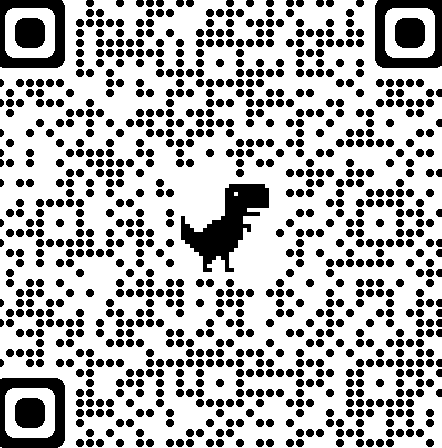 